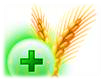 Государственное учреждение«ГЛАВНАЯ ГОСУДАРСТВЕННАЯ ИНСПЕКЦИЯ ПО СЕМЕНОВОДСТВУ, КАРАНТИНУ И ЗАЩИТЕ РАСТЕНИЙ»Сигнализационное сообщение № 12от 1 ИЮНЯ 2015 г.ВНИМАНИЕ, РАПСОВЫЙ ЦВЕТОЕД!!На посевах ярового рапса отмечается появление рапсового цветоеда. Установившаяся теплая погода способствует заселению вредителем на посевов ярового рапса.При достижении экономического порога вредоносности (3-5 жуков на растение), необходимо провести обработку посевов одним из зарегистрированных инсектицидов в соответствии с регламентами «Государственного реестра средств защиты растений (пестицидов) и удобрений, разрешенных к применению на территории Республики Беларусь».*Применение пестицидов проводить в строгом соответствии с действующими правилами охраны труда и техники безопасности.Заместитель директора                                                                                           О.А. ХвалейПулинович 2882379